Name: BOLLABOINA NARESHAssistant Professor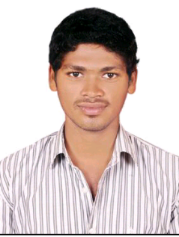 Qualification :                   M.Tech Qualification :                   M.Tech Experience (write a brief paragraph):      1 year 06 monthsWorking as an Asst Professor from 2nd Jan 2017 to till now in (1 Year 6 months) Vaagdevi College of Engineering.Experience (write a brief paragraph):      1 year 06 monthsWorking as an Asst Professor from 2nd Jan 2017 to till now in (1 Year 6 months) Vaagdevi College of Engineering.Area of Interest: Structural EngineeringArea of Interest: Structural EngineeringSubjects Taught: Estimation & Costing  (VCE), Structural Analysis-1  (VCE), Structural Analysis-2  (VCE), Surveying Lab- 2 (VCE).Subjects Taught: Estimation & Costing  (VCE), Structural Analysis-1  (VCE), Structural Analysis-2  (VCE), Surveying Lab- 2 (VCE).Research Publications:(IEEE reference format)Dr. Sunil Pratap Reddy, and B.Naresh, (2016), A study on effects of steel fibres on over reinforced high strength concrete beam, International Journal of Advanced Technology Innovative Research (IJATIR), ISSN 2348-2370, Vol.08, Issue.14,oct-2016, Pages 2713-2719.Dr. Sunil Pratap Reddy, B.Naresh, and Mohammed Umeruddin (2017), An Experimental Behavior of Multi Storeyed building with floating column for Seismic loads, Journal of Emerging Technologies and Innovative Research (JETIR), ISSN 2349-5162, Vol.04, Issue.11, Nov-2017.Research Publications:(IEEE reference format)Dr. Sunil Pratap Reddy, and B.Naresh, (2016), A study on effects of steel fibres on over reinforced high strength concrete beam, International Journal of Advanced Technology Innovative Research (IJATIR), ISSN 2348-2370, Vol.08, Issue.14,oct-2016, Pages 2713-2719.Dr. Sunil Pratap Reddy, B.Naresh, and Mohammed Umeruddin (2017), An Experimental Behavior of Multi Storeyed building with floating column for Seismic loads, Journal of Emerging Technologies and Innovative Research (JETIR), ISSN 2349-5162, Vol.04, Issue.11, Nov-2017.Workshops/Seminars/FDP’s Attended:Actively Participated “Two Day Workshop on Pavement Design, Construction Management System” on Dec 15th and 16th 2017A Five Day FDP Programme on Auto Desk Revit.Workshops/Seminars/FDP’s Attended:Actively Participated “Two Day Workshop on Pavement Design, Construction Management System” on Dec 15th and 16th 2017A Five Day FDP Programme on Auto Desk Revit.Conferences Attended:(preferably International)A study on effects of steel fibres on over reinforced high strength concrete beamConferences Attended:(preferably International)A study on effects of steel fibres on over reinforced high strength concrete beam